Newsletter November 2015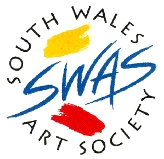 As always, we begin by extending a very warm welcome to all our new membersMARGARET PYKEDear Member,It is with extreme sadness we received the news our Vice President, Margaret Pyke,  had passed away.  She was a long serving member of the Society who had always offered her services with great enthusiasm with talks on art history, a subject on which she excelled, critiques and sometimes judging our Annual Exhibitions.  Two years ago we asked her to become our Vice President, a position she held until she became ill.  She was a well loved lady who will be sadly missed by everyone..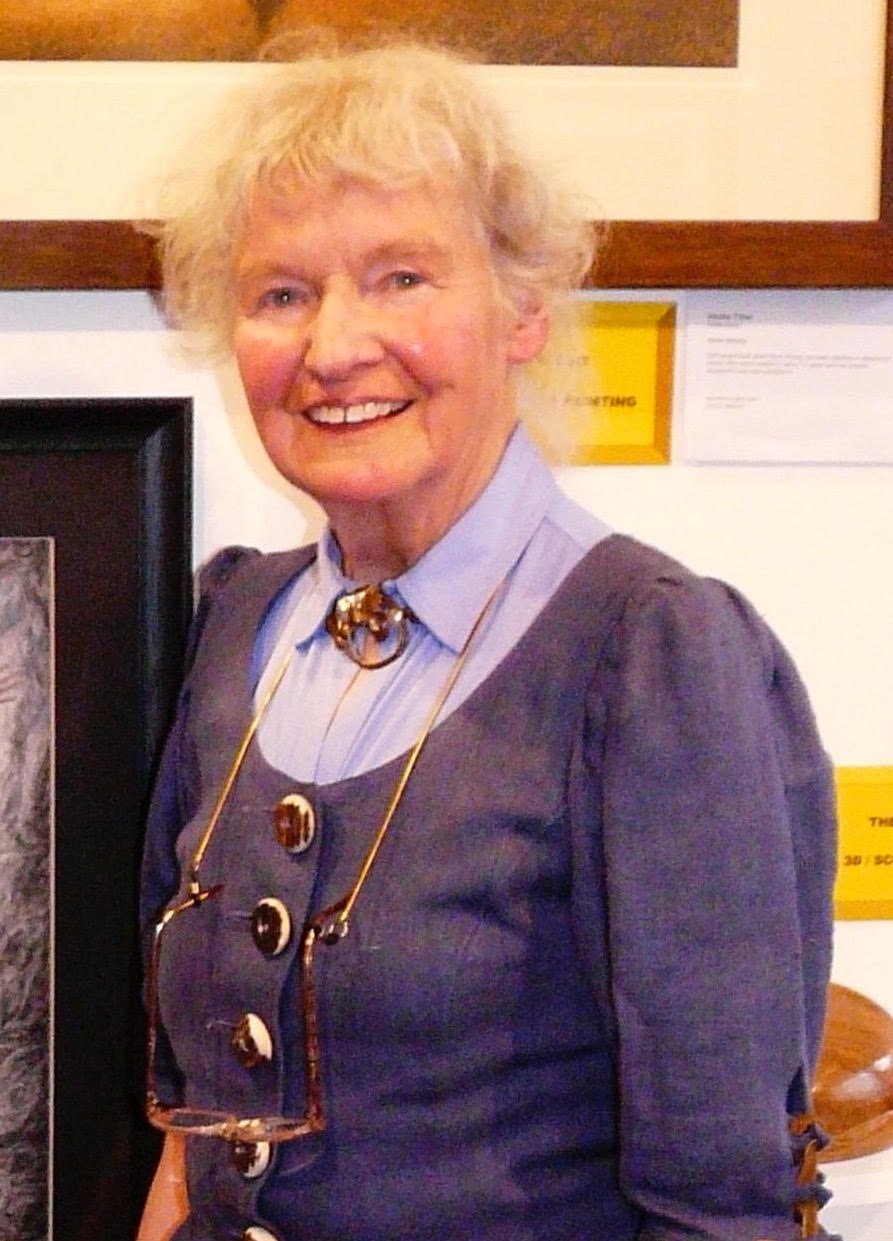 One of the highlights of the SWAS calendar is our Annual Exhibition.  As always, it is open to all members who wish to submit works for selection.  Please see below for details of the Exhibition, Judging, Rules and Criteria for any members wishing to enter their work(s).  Entry Forms will be available in the coming weeks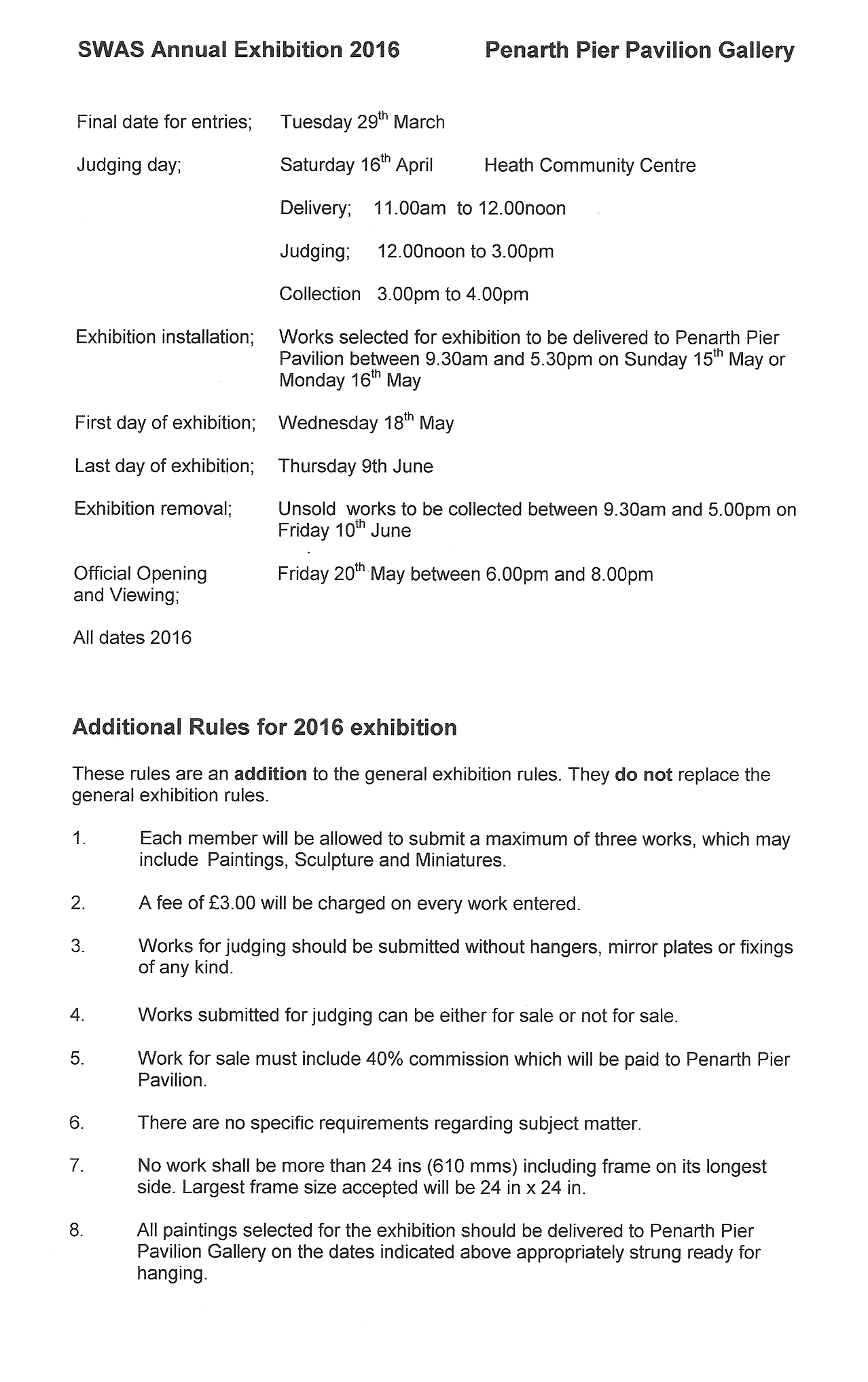 S W A S  Monday Painters.Front HallThanks to the hard work of Bill Barry, the Monday Painters has gone from strength to strength this year and has seen its numbers grow.  It is an ideal opportunity for members to get together in a light-hearted and informal setting, exchange ideas and socialise whilst working on their latest projects. Indeed, it has been so successful that the sessions have been extended into December - Monday 7th & Monday 21st - with a Christmas Party on the 21st. Each season runs from 6-9pm. Listed below are the dates for 2016 and 2017 and cost just £1.50 on the door, which includes free tea, coffee and biscuits.  If you are interested in coming along to one of these sessions or would like further information, please speak to Bill BarryDates for 2016March            7th     21stApril              4th     18th May               2nd    16th   30th  June               6th     20thJuly                4th    18thAugust           1st     15th    29thSeptember     5th    19thOctober         3rd     17th     31st November     7th     21stDecember      5th    19thDates for 2017January          2nd    16th    30thFebruary        6th     20th March            6th    20th   Some Dates for Your Calendar10 November Critique - Rob McPartland24 November Demo - Jon DaviesSWAS Christmas Social - 08 December  This is always an excellent opportunity for newer members to come along and join in an evening of light-hearted fun and  entertainment.  Everyone is welcome.  We would like you to bring some food, there will be FREE wine and soft drinks.  We shall have our usual quiz, an art competition, with big prizes! Plenty of raffle prizes and an auction of two beautiful easels kindly donated to the Society by Arnold Lowrey, all proceeds of the evening will be donated to our own Charity, Velindre Hospital. We hope to invite a few of their members along for the evening.Please come, bring your spouse and enjoy yourself.  We look forward to seeing you there.Derek Turner Competition 201616 February - “Welsh Landscape”01 March - “Paraphenalia”Coach Trips in 2016Springtime  London  Exhibition  Coach TripA visit to two London Exhibitions has been arranged, ‘The Royal Institute of Painters in Watercolour’ at the Mall Gallery and the  ‘The Modern Garden -  Monet to Matisse’   at the Royal Academy.The trip will take place on Saturday 8th April 2016.We have booked a 50 seat coach. We will take provisional bookings. No deposit required at this time.Summer Coach Trip to France 2016We are arranging a continental  coach trip this summer, probably in early June.  Exactly the same as was arranged three years ago.Friday  -  Depart Cardiff  0630, arrived Rouen, 4pmSaturday  -  A visit to  Hornfleur for the daySunday  -   A visit to Monet’s Garden at GivernyMonday  -   Return   journey to Cardiff 6 30 arrivalThe cost then was £185.00 for the four nights with breakfast. We are currently awaiting confirmation of the cost for next year, but imagine it will be around £210.00 and .  We are awaiting the to confirm dates to coincide with when the water lilies bloom.  If you are interested in going on any of these trips, please speak to Tony BateyAnd finally…Subscriptions for 2016We would like to remind members that SWAS Annual Subscriptions are due for renewal on 1st January 2016.   For the third year in succession we have held the payment at £35.00. We would respectfully request that members renew promptly to show their support and approval of the  effort being made to keep the payments at an acceptable level. 